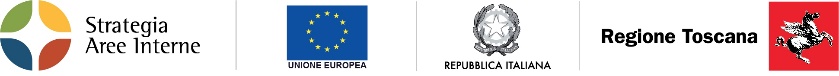 PROTOCOLLO PROFESSIONALE PRINCIPIO NARRATIVO (“IL RACCONTO”)IL PROTOCOLO PROFESSIONALE COMUNE DEFINISCE LE SCELTE ALLA BASE DEL PRINCIPIO NARRATIVO E DELL’AZIONE DEL RACCONTARE, COME POSSIBILITÀ DI SIGNIFICARE E ORDINARE GLI EVENTI.SI DEFINISCONO I CRITERI ADOTTATI (DA RIEMPIRE CON IL PROPRIO GRUPPO DI LAVORO)QDR TEORICOAZIONI/ASPETTI METODOLOGICIDOMANDE STIMOLONEGOZIARE E RICONOSCERE IL TEMPO E LO SPAZIO DELLA NARRAZIONE COME MOMENTO CODIFICATONEGOZIAZIARE, CREARE E CONDIVIDERE IL MARCATORE DEL MOMENTO DEL RACCONTOCOSA STA PER ACCADERE?INDIVIDUARE LO SPAZIO-TEMPO DEL RACCONTO COME ROUTINE E COME ATTIVITÀ STRUTTURATA PRESENTARE AI BAMBINI LE IMMAGINI PRESENTI NEL SILENT BOOK, SENZA CHE LA MAESTRA LE INTRODUCA O DESCRIVA IN ALCUN MODOSCOPRIAMO COSA SUCCEDE IN QUESTA STORIACONDIVIDERE IL RACCONTO CON I BAMBINI, UTILIZZANDO SIMBOLI RAPPRESENTATIVI ED STRATEGIE DIALOGICHECHIEDERE AI BAMBINI (5 PER GRUPPO) DI RACCONTARE COSA ACCADE NEL RACCONTOTRASCRIVERE LA NARRAZIONE RACCOLTA (INSERIRE LE PAROLE NEL LIBRO)CHI/COSA C’È IN QUESTO RACCONTO?COSA SUCCEDE?PERCHÈ?PROMUOVERE UN’ORGANIZZAZIONE SEQUENZIALE CHE CONNETTA EVENTI, SPAZI E PERSONAGGI (LINEA SPAZIO-TEMPORALE)SUDDIVIDERE IL RACCONTO IN SEQUENZE  (TESTO + IMMAGINE)QUALI SONO LE PARTI PRINCIPALI DEL RACCONTO?SVILUPPARE LE COMPETENZE METACOGNITIVE: CAPACITÀ DI ANALISI, SINTESI, GIUDIZIO, AUTOCORREZIONERIORDINARE LE SEQUENZE UTILIZZANDO GLI INDICATORI PRIMA, DURANTE, DOPO, INFINECOSA ACCADE DURANTE IL RACCONTO?COME INIZIA?COSA ACCADE POI?COME FINISCE?SVILUPPARE LA CAPACITÀ DI OPERARE PROCESSI DI DISCRIMINAZIONE E DIFFERENZIAZIONE SEMANTICACOMPLETARE IL RACCONTO AL QUALE È STATA SOTTRATTA UNA SEQUENZA (“BUCO NARRATIVO”) QUALE SEQUENZA NARRATIVA MANCA, SECONDO TE?RECUPERARE ELEMENTI DESCRITTIVI DEL RACCONTO PER IL COMPLETAMENTO DELLO STESSOCOSTRUZIONE DELLA SCATOLA DEL “COSA MANCA?” DOVE I BAMBINI COLLOCANO L’ELABORAZIONE GRAFICO-PITTORICA DELLA SEQUENZA MANCANTE;CONSEGNA AL BAMBINO DEL “LIBRO VUOTO” (TANTE PAGINE BIANCHE RILEGATE QUANTE NE PREVEDE IL RACCONTO) DA RIEMPIRE CON LA RICOSTRUZIONE GRAFICO-PITTORICA DELLA STESSADISEGNA LA SEQUENZA MANCANTE ED INSERISCILA NELLA SCATOLA DEL “COSA MANCA”DISEGNA IL RACCONTO RISPETTANDO LE PAGINE DEL LIBRO RICONOSCERE ED UTILIZZARE IN MODO CONTESTUALMENTE ADEGUATO IL MARCATORE SIMBOLICO DEL MOMENTO NARRATIVOUTILIZZO DELL’OGGETTO-MARCATURA DELLA PAROLA (PALETTA, MANO, MICROFONO, FUMETTO, ECC.) A CHI ASSEGNIAMO LA PALETTA (COMINCIA LA NARRAZIONE)?A CHI VUOI PASSARE LA PALETTA (CONTINUA LA NARRAZIONE)?SVILUPPARE LA CAPACITÀ DI ESPRIMERE OPINIONI ED IMPRESSIONI PERSONALI CIRCA QUANTO CONDIVISOPREDISPOSIZIONE DI UN MOMENTO DI CONFRONTO DIALOGICO TRA I BAMBINI, UTILIZZANDO LE DOMANDE-GUIDATRASCRIZIONE DELLE NARRAZIONI PRODOTTETI È PIACIUTA LA STORIA?PERCHÉ?QUALE PARTE DELLA STORIA TI È PIACIUTA DI PIÙ?PERCHÉ?TI È MAI CAPITATO DI VIVERE/VEDERE CIÒ CHE RACCONTA LA STORIA?QUANDO?SVILUPPARE LA CAPACITÀ DI ASCOLTO E RISPETTO DEL PROPRIO TURNO DI PAROLAUTILIZZO DI MARCATORI PER LA PROMOZIONE E IL RISPETTO DI UN’ALTERNANZA NEGOZIATA E ICONICAMENTE CONNOTATA (TRENINO, BRUCO, ECC.)A CHI TOCCA?A CHI TOCCHERÀ DOPO?QUANTI BAMBINI CI SONO PRIMA DI TE?PERCHÉ? DOVE LO VEDI?APPRENDERE DALL'ESPERIENZA DIRETTA: COMPRENDERE E ASSOLVERE COMPITI DI REALTÀ E PROVE AUTENTICHE IN RIFERIMENTO A QUANTO CONDIVISOINDIVIDUARE ESPERIENZE CONCRETE, ATTIVITÀ LABORATORIALI, USCITE ESPLORATIVE E CONOSCITIVE PER AIUTARE I BAMBINI A COLLOCARSI NELLA REALTÀ NARRATA (COMPITI DI REALTÀ)DOVE SI SVOLGE IL RACCONTO? CONOSCETE UN AMBIENTE SIMILE? LO AVETE MAI VISTO?IN CHE STAGIONE SIAMO? DA COSA SI CAPISCE? QUALI REPERTI POTREMMO RACCOGLIERE?AVETE MAI ASSAGGIATO/PREPARATO QUESTI BISCOTTI?SCUOLA DELL’INFANZIA DI --------------------------------------------------------INSEGNANTI:PERIODO ATTUAZIONE/SPERIMENTAZIONE DEL PROTOCOLLO PROFESSIONALE:APRILE/GIUGNO 2023BAMBINI COINVOLTI:BAMBINI DI 5 ANNI (MAX 5 BAMBINI PER OGNI GRUPPO)SCELTA DELLA SILENT STORY:  TITOLO:TEMA:N. SEQUENZE:AMBIENTE:PERSONAGGI:TESTO INDIVIDUATO:SCELTA E CONNOTAZIONE DEL LUOGO DELLA NARRAZIONE:DOVE È STATO CONDIVISO IL RACCONTO?MODALITÀ DI PRESENTAZIONE DEL RACCONTO AI BAMBINI:E’ STATO UTILIZZATO UN MARCATORE INTRODUTTIVO DEL RACCONTO?QUALE?E’ STATO UTILIZZATO UN MARCATORE PER IL PASSAGGIO DELLA PAROLA?QUALE?ASPETTI DA OSSERVARE (COINVOLGIMENTO, STILE NARRATIVO, DIMENSIONE ICONICO-TESTUALE, ECC.):COINVOLGIMENTOCAPACITÀ D’ASCOLTOORGANIZZAZIONE SPAZIO-TEMPORALE STILE NARRATIVODIMENSIONE ICONICO-TESTUALECOMPETENZA GRAFO-MOTORIADOCUMENTAZIONE DA PRODURRE: MARCATORE DEL RACCONTO/MARCATORE DELLA PAROLASTRISCIA DELLE SEQUENZESCATOLA DEL “COSA MANCA”RICOSTRUZIONE GRAFICO-PITTORICA DEL RACCONTO (LIBRI VUOTI)TRASCRIZIONE DELLE NARRAZIONI DEI BAMBINIDOCUMENTAZIONE COMPITO DI REALTÀ AFFERENTE AL RACCONTO SCELTO